УДК 633.313; 631.461.52Разработка технилогии… (название статьи)И. И. Иванов, А. А.  АлександровРеферат. Отражает тематику статьи, ценность, новизну, основные положения и выводы исследований. Запрещается разбивка реферата на абзацы, использование вводных слов и оборотов. Реферат может публиковаться самостоятельно и, следовательно, должна быть понятной без обращения к тексту статьи. По реферату публикации читатель должен иметь возможность определить, стоит ли обращаться к полному тексту статьи для получения более подробной, интересующей его информации. (рекомендуемый объем – 200–250 слов)Ключевые слова: люцерна, симбиотический аппарат, азотфиксация, биологический азот, минеральный азот, масса клубеньков.(не более 9 слов).Для цитирования: Иванов И.И., Александров А.А. Молочная продуктивность коров дочерей быков-производителей разных линий и генотипа каппа-казеина // Агробиотехнологии и цифровое земледелие. 2022. № 4(4). С. 56-59. http:// doi.org/ 10.12737/2782-490X-2022-56-59Введение. В разделе «Введение» предлагается постановка проблемы, должна быть сформулирована и обоснована цель работы и, если необходимо, рассмотрена ее связь с важными научными и практическими направлениями, дается  теоретическое обоснование исследования. Должны присутствовать ссылки на публикации последних лет, в данной области включая зарубежных авторов.Цель работы.Условия, материалы и методы. В данном разделе раскрываются особенности данного исследования, приводятся условия, материалы и методы исследований. Место исследования уточняется до области (края). Следует отразить время, место, методику и условия проведения опытов.Оформление рисунков, рисунки должны быть качественны, (Тексты и обозначения на рисунках должны быть не меньше 10 шрифта Times New Roman, при минимальной ширине рисунка 7,3 см.). В тексте пишется полностью, Пример: (рисунок 1).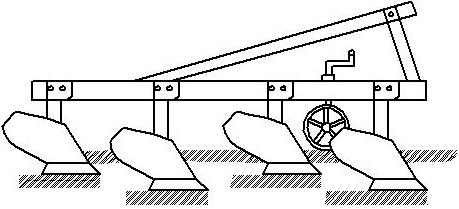 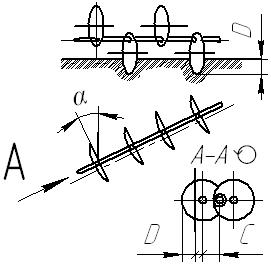 Рисунок 1 –		 Рисунок 2 –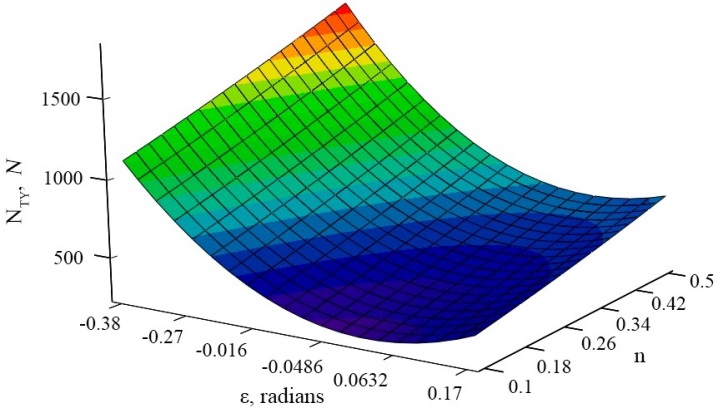 Рисунок 3 -Таблицы в тексте обозначаются сокращенно, Пример: табл. 1Таблица 1 – Результаты и обсуждения. Главный раздел статьи посвящается представлению, анализу и обсуждению результатов. Полученные результаты должны быть освещены с точки зрения их научной новизны и сопоставлены с соответствующими известными данными. Написание формул следующая (Microsoft Equation 2.0, 3.0 или Math Typeequation) просим не отправлять формулу набранные из стандартного набора MicrosoftOffice, образец написания:		(1)Выводы. В завершении представляются выводы и рекомендации.Литература:Пример оформления списка литературы приведен ниже1. ……………………………………………………………………………………………..2. ……………………………………………………………………………………………..Конфликт интересовАвторы заявляют об отсутствии у них конфликта интересов. Финансирование работы отсутствовало.Сведения об авторах:Иванов Иван Иванович*, ученая степень, должность, е-mail: mail777@mail.ru, https://orcid.org/0000-0003-3172-3327Ижевский государственный аграрный университет, Ижевск, Россия.Александров Александр Александрович, доктор технических наук, заведующий кафедрой, e-mail: aep_888@mail.ru, https://orcid.org/0000-0003-3495-2432Казанский государственный аграрный университет, г. Казань, РоссияDevelopment of technology... (title of article)I. I. Ivanov, A. A. AlexandrovAbstract. Reflects the subject of the article, value, novelty, main points and conclusions of research. It is forbidden to break the abstract into paragraphs, use introductory words and revolutions. The abstract can be published independently and, therefore, should be understandable without reference to the text of the article. According to the abstract of the publication, the reader should be able to determine whether it is worth referring to the full text of the article to obtain more detailed information of interest to him. (recommended volume is 200–250 words)Key words: lucerne, symbiotic apparatus, nitrogen, biological nitrogen, mineral nitrogen, weight of tangles(no more than 9 words).For citation: Ivanov I.I., Alexandrov A.A. Milk productivity of cows of daughters of sires of different lines and kappa-casein genotype. Agrobiotechnologies and digital farming. 2022; No. 4(4): 56-59. http:// doi.org/ 10.12737/2782-490X-2022-56-59References1. ………………………………………………………………………………………………………2. ………………………………………………………………………………………………………Conflict of interestsThe authors declare no conflicts of interest. There was no funding for the work.Authors:Ivanov Ivan Ivanovich*, postgraduate student in the field of preparation 03.02.08 Biological sciences (ecology), e-mail: mail777@mail.ru, https://orcid.org/0000-0003-3172-3327Izhevsk State Agricultural Academy, Izhevsk, RussiaAleksandrovAleksandrAleksandrovich, Doctor of Technical Sciences, Head of department, e-mail: aep_888@mail.ru, https://orcid.org/0000-0003-3495-2432Kazan State Agrarian University, Kazan, RussiaПримеры оформления списка литературыСсылки на ГОСТы указываются в тексте рукописи в скобках после названия или краткого описания метода, например: содержание подвижных форм фосфора определяли по Кирсанову (ГОСТ Р 54650-2011).Ссылки на методики и методы оформляются в виде внутритекстовой библиографической ссылки по ГОСТ Р 7.0.5-2008 и выделяются курсивом, например:Опыт закладывали в соответствии с действующими методическими рекомендациями (Доспехов Б.А. Методика полевого опыта. - М.: Агропромиздат, 1985. 351 с.).Если литературный источник непереводной (указан на языке оригинала), то информация о нем дается по аналогии с русскоязычными источниками.Число источников в сериальных ссылках должно быть не более трех, например:Эффективность борьбы с разновидовой сорной растительностью с использованием гербицидов зависит от действующих веществ, входящих в состав препаратов [5, 6, 7].Общие требования по оформлению ссылок:– между инициалами автора ставится неразрывный пробел (Ctrl+пробел);– если в ссылке указывается не общее количество страниц документа, а только те, на которых он находится в более крупном документе, то между страницами ставится тире, а пробелы отсутствуют;– категории выходных данных (издательство, номер, выпуск, том, страницы) отделяются точками;– одинарная и двойная косая черта ( / и // ) всегда отделяются пробелами.– при указании издательства слово «издательство» писать не нужно.Примеры оформления ссылокКнигиОписание книги одного-трех авторовБобровский М. В. Лесные почвы европейской России: биотические и антропогенные факторы формирования. М.: КМК, 2010. 392 с. ISBN: 978-5-87317-733-2.Уткина А. И., Ермолова Л. С., Уткина И. А. Площадь поверхности лесных растений. Сущность. Параметры. Использование. М.: Наука, 2008. 296 с.Eyre H.J., Lange D.P., Morris L.B. Informed decisions: the complete book of cancer diagnosis, treatment, and recovery. 2nd ed. Atlanta: American Cancer Society, 2002. 768 p.Описание книги четырех и более авторовКалужская флора: аннотированный список сосудистых растений Калужской области / Н. М. Решетникова, С. Р. Майоров, А. К. Скворцов и др. М.: КМК, 2010. 548 с.American Medical Association manual of style / C. Iverson, A. Flanagin, P.B. Fontanarosa, et al. Baltimore: Williams&Wilkins, 1998. 660 p.Описание книги из многотомного изданияВолков С. Н. Землеустроительное проектирование. Внутрихозяйственное землеустройство // Землеустройство: в 8-ми т. М.: Колос, 2001. Т. 2. 437 с.Концепция формирования высокопродуктивных экологически устойчивых агроландшафтов и совершенствования систем земледелия на ландшафтной основе // Ландшафтное земледелие / под общ. ред. А. Н. Каштанова и А. П. Щербакова. Курск: ВНИИЗиЗПЭ, 1993. Ч. 1. 100 с.Surgery of the external auditory canal // Manual of middle ear surgery / M. Tom. Stuttgart: Georg Thieme Verlag, 1997. Vol. 3. 305 p.Ссылки на переводные изданияЛиттл Т., Хиллз Ф. Сельскохозяйственное опытное дело. Планирование и анализ / пер. с англ. Изд. 2-е. М.: Колос, 1981. 118 с.Хенниг А. Минеральные вещества, витамины, биостимуляторы в кормлении сельскохозяйственных животных / пер. с нем. Н. С. Гельман / под ред. А. Л. Падучевой и Ю. И. Раецкой. М.: Колос, 1976. 560 с.Описание книги, если не указан авторОпытное дело в полеводстве / под общ. ред. Г. Ф. Никитенко. М.: Россельхозиздат, 1982. 234 с.Агрохимические методы исследования почв / под ред. А. В. Соколова. Изд. 5-е. М: Наука, 1975. 656 с.Описание статьи из журналаЕсли у журнала, издаваемого на английском языке, есть общепринятое сокращенное название, нужно указывать сокращенное название. Примерный список сокращений названий журналов можно посмотреть по адресу http://chemister.ru/Chemie/journal-abbreviations.htmОдного-трех авторовПримеры при записывании в раздел «Литература»Низамов Р. М., Сулейманов С. Р., Сафиоллин Ф. Н.  Современные биопрепараты и стимуляторы роста в технологии возделывания подсолнечника на маслосемена // Вестник Казанского государственного аграрного университета. 2018. Т. 13, № 1(48). С. 38-40. doi: http:// doi.org/10.12737/ article_5afbffd02a32e1.51364510Effect of Foliar Application of Micronutrients and Fungicides on the Nitrogen Use Efficiency in Winter Wheat / W. Szczepaniak, B. Nowicki, D. Bełka, et al. // Agronomy. 2022. Vol. 12. No. 2. doi: http:// doi.org/10.3390/agronomy12020257Dixon L. E., Bencivenga S., Boden S. A. A new opening for wheat seed production // Journal of Experimental Botany. 2018. Vol. 69. рр. 341-343 URL: https://europepmc.org/article/pmc/5853414 (дата обращения: 14.12.2022)Примеры при записывании в раздел «References»Nizamov R. M, Suleymanov S. R., Safiollin F. N. [Modern biological products and growth stimulators in the technology of sunflower cultivation on oil seeds]. Vestnik Kazanskogo gosudarstvennogo agrarnogo universiteta. 2018; 13. 1(48): 38-40. doi: http:// doi.org/10.12737/ article_5afbffd02a32e1.51364510Szczepaniak W., Nowicki B., Bełka D. Effect of Foliar application of micronutrients and fungicides on the nitrogen use efficiency in winter wheat. Agronomy. 2022; Vol.12: 2. doi: http:// doi.org/10.3390/agronomy12020257Dixon L. E., Bencivenga S, Boden S. A. A new opening for wheat seed production. [Internet]. Journal of Experimental Botany. 2018; 69 (3): 341-343. [cited 2022, December 14]. Available from: https:// https://europepmc.org/article/ pmc/5853414.Четырех и более авторовОценка уровня накопления макро- и микроэлементов зерном озимых культур, выращенных на юго-востоке Западной Сибири / Е. П. Кондратенко, О. Б. Константинова, О. М. Соболева и др. // Достижения науки и техники АПК. 2015. Т. 29, № 6. С. 18–20.Effect of tetracycline treatment regimens on antibiotic resistance gene selection over time in nursery pigs / K. Graesboll, I. Larsen, J. Clasen, et al. // BMC Microbiol. 2019. Vol. 19. No. 1. р. 269. doi: 10.1186/s12866-019-1619-z.Описание статей в сборниках, материалах конференцийЛысько С. Б., Сунцова О. А., Панфилов Р. Ю. Влияние сапропелевого дегтя и его фракции на микробную обсемененность воздуха в птицеводческих помещениях // Диагностика, лечение и профилактика болезней в условиях Сибири и Урала: материалы 7-й межрегиональной науч.-практ. конф. Омск: СибНИИСХ, 2008. С. 162–165.ПатентыНиколаенко В. П., Турченко Р. В. Способ санации объектов ветнадзора инкубатория и инкубационных яиц // Патент РФ № 2240829, 27.11.2004.Еськов Д. Н., Бонштедт Б. Э., Корешев С. Н., и др. Оптико-электронный аппарат // Патент РФ № 2122745, 27.11.1998.Описание электронных научных изданийПетров Б. Б. Специфика косвенного налогообложения сделок купли-продажи цифровой продукции в США // Российский экономический интернет-журнал: электрон. журн. М.: АТиСО, 2002. URL: http://www.e-rej.ru/Articles/2006/Petrov.pdf (дата обращения: 30.05.2006).Белоус Н. А. Прагматическая реализация коммуникативных стратегий в конфликтном дискурсе // Мир лингвистики и коммуникации: электронный научный журнал. 2006. № 4. URL: http://www.tverlingua.by.ru/archive/005/5_3_1.htm (дата обращения: 15.12.2007).  СВЕДЕНИЯ ОБ АВТОРАХ:In EnglishГлавному редактору журнала «Агробиотехнологии и цифровое земледелие»Валиеву А.Р.Сопроводительное письмоПросим принять к опубликованию статью __________________________________________________________________________________________________________________(ФИО авторов полностью)________________________________________________________________________________________________________________________________________________________________(название статьи)в журнале «Агробиотехнологии и цифровое земледелие» в разделе (нужное отметить):       □ Сельскохозяйственная биология;□ Агрономия;□ Зоотехния и ветеринария;□ Цифровое сельское хозяйство.Настоящим письмом гарантируем, что размещение научной статьи в журнале «Агробиотехнологии и цифровое земледелие» не нарушает ничьих авторских прав. Автор(ы) передает(ют) на неограниченный срок редакции журнала неисключительные права на использование научной статьи путем её воспроизведения, использование научной статьи или фрагментов в сочетании с любым текстом, фотографиями или рисунками, в том числе, путем размещения полнотекстовых сетевых версий номеров на Интернет-сайте журнала. Автор(ы) согласен(ны) на обработку в соответствии со ст. 6 ФЗ «О персональных данных» от 27.07.2006 г. № 152-ФЗ своих персональных данных, а именно: фамилия, имя, отчество, ученая степень, ученое звание, должность, место работы и/или обучения, контактная информация по месту работы (обучения), в целях опубликования представленной статьи в журнале «Агробиотехнологии и цифровое земледелие».Автор(ы) подтверждает(ют), что направляемая статья нигде ранее не была опубликована, не направлялась и не будет направляться в другие научные издания без уведомления об этом редакции журнала «Агробиотехнологии и цифровое земледелие». Также удостоверяем, что согласны с правилами подготовки рукописи к изданию, утвержденными редакцией журнала «Агробиотехнологии и цифровое земледелие».Автор(ы) статьи:___________________________________________________________(подписи всех авторов)_________________________________________________________________________________________________________________________________________________(ФИО всех авторов)Дата: «___»_________ 202   г.1234Ф.И.О.Иванов Иван Иванович*Александров Александр Александровичученая степеньучёное званиедолжностьполное наименование организацииТелефон для связиадрес для связиe-mailФ.И.О.Ivanov Ivan Ivanovich*AleksandrovAleksandrAleksandrovichученая степеньучёное званиедолжностьполное наименование организациителефонадрес для связиe-mail